Ministerstvo financí ČRIng. Jitka DoleželováLetenská 15118 10 Praha 1Značka: 								V Jevišovicích dne 1.8. 2019Věc: 	"Obec Jevišovice – Rekonstrukce ZŠ a MŠ Jevišovice, III. etapa"	Žádost o uvolnění finančních prostředků	Evidenční číslo akce: 298D228008827Vážená paní inženýrko,žádáme Vás tímto o vydání rozhodnutí o uvolnění finančních prostředků na úhradu faktur realizace předmětné akce v celkové výši  6 333 685,80 Kč.Předmětné faktury dodavatele stavby firmy Archatt Památky, spol. s r.o., V.  Nezvala 56/68, 
674 01 Třebíč zasíláme v příloze:Soupis faktur:Náš účet u ČNB č.ú:   94-11716741 /0710.S pozdravemMgr. Pavel Málekstarosta městaPřílohy: Kopie faktur a jejich příloh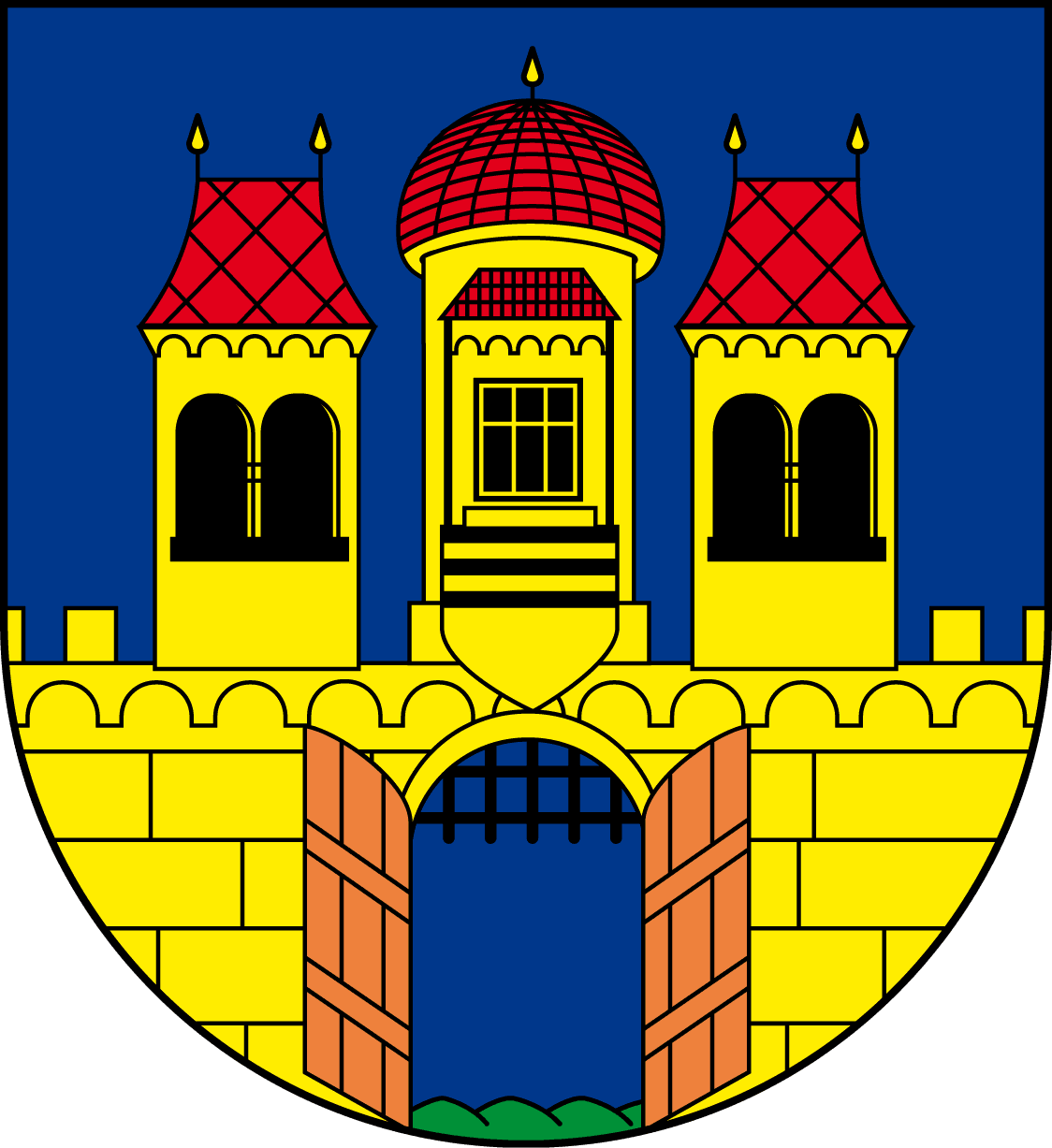 Město JevišoviceJevišovice 56671 53 Jevišovice IČO: 00292923Fa.č.ze dneBez DPHDPHS DPHFa. č. 21901091.7. 20191 297 635,64272 503,481 570 139,12Fa. č. 219011931.7. 20193 936 815,44826 731,244 763 546,68CELKEM5 234 451,081 099 234,726 333 685,80